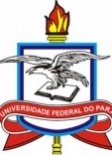  SERVIÇO PÚBLICO FEDERALUNIVERSIDADE FEDERAL DO PARÁCAMPUS UNIVERSITÁRIO DE ABAETETUBAFACULDADE DE CIÊNCIAS EXATAS E TECNOLOGIACURSO DE LICENCIATURA EM MATEMÁTICATERMO DE COMPROMISSO DE ORIENTAÇÃO DE TRABALHO DECONCLUSÃO DE CURSO (TCC)Eu, ________________________________________________, professor(a) da Universidade Federal do Pará, lotado(a) na Faculdade de Ciências Exatas e Tecnologia, declaro estar de acordo em assumir a orientação do Trabalho de Conclusão de Curso (TCC) do(a) discente ___________________________________________, matrícula Nº _____________________, do Curso de Licenciatura em Matemática do Campus Universitário de Abaetetuba, durante o período letivo _________ cuja data limite para defesa e lançamento do conceito é ____/___/___. Declaro ciência de que o TCC deverá ser elaborado e apresentado individualmente pelo discente, julgado por uma banca examinadora constituída de três professores do Curso de Licenciatura em Matemática ou credenciados pela coordenação do curso, sendo o orientador o presidente dessa banca. Caberá ao orientador(a) solicitar autorização à coordenação do curso para a defesa do TCC, com antecedência mínima de 15 (quinze) dias, informando título do trabalho, local, data e banca examinadora. Estou de acordo de que o não cumprimento deste termo implicará na NÃO validação do TCC no SIGAA. Título provisório do TCC: ________________________________________________________.Abaetetuba, _____ de __________de _____._____________________________________Assinatura / contato do Orientador: __________________________________________Assinatura / contato do discente____________________________________Autorização da coordenação do Curso (assinatura e carimbo)